Publicado en Internacional el 23/07/2021 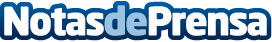 Constructoras, creadoras de habitabilidadLa figura del Jefe de obra, o Coordinador BIM en un proceso de contratación afectado por esta metodología de trabajo colaborativa, es una pieza clave a la hora de coordinar el trabajo de un proyecto en el sector AECO; como dice la experimentada consultora Espacio BIM, de su labor depende el logro de la calidad y el cumplimiento de los requerimientos del cliente en el resultado finalDatos de contacto:Paula Etxeberria Cayuela+34649718824Nota de prensa publicada en: https://www.notasdeprensa.es/constructoras-creadoras-de-habitabilidad_1 Categorias: Internacional Software Construcción y Materiales http://www.notasdeprensa.es